Silikoniortoosin avulla on ohjattu varpaasi oikeaan linjaan.			⃝Silikoniortoosilla on hoidettu vaivasenluuta.				⃝Silikoniortoosilla on hoidettu vasaravarpaita.				⃝Slikoniortoosilla suojataan varpaitasi erilaisilta paineilta tai hankauksilta		⃝Pidä ortoosia aluksi yötäpäivää.Noin kahden kuukauden jälkeen vain päivisin.Ota ortoosi pois, kun käyt suihkussa tai saunassa.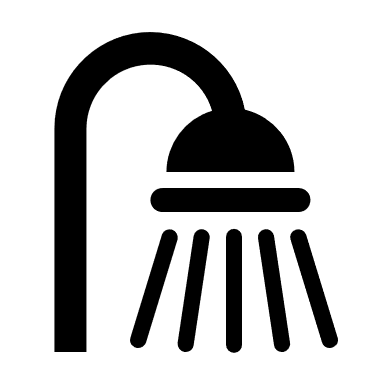 Silikoniortoosin käyttöikää voidaan pidentää säännöllisellä puhdistamisella. Päivittäinen puhdistus estää pinttymät ja värimuutokset. Tahrat tulee poistaa mahdollisimman nopeasti. Käytä puhdistukseen heikosti emäksistä tai neutraalia pesuainetta.Huom! Jos silikoniortoosi rikkoutuu, se voidaan korjata!